UNIVERSITAS ISLAM MALANG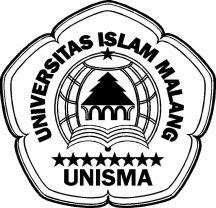 (UNISMA)FAKULTAS PERTANIAN  PROGRAM STUDI AGROTEKNOLOGI  TERAKREDITASI     Alamat. Jl. Mayjen Haryono 193 Malang 65144, E-mail: faperta@unisma.ac.id Webside: unisma ac.idPENGUMUMANAssalamu’alaikum Wr. Wb.Diumumkan kepada mahasiswa Prodi Agroteknologi Jurusan Budidaya Pertanian Fakultas Pertanian  bahwa akan diselenggarakan seminar  Proposal/Hasil penelitian pada :		Hari/Tanggal		: ........................................................Dengan judul :   ..........................................................................................................................................................................................................................................................................................Demikian pengumuman ini dibuat untuk diperhatikan.Wassalamu’alaikum Wr.Wb.							Malang, ................................							Kaprodi							Dr. Ir. Anis Rosyidah, MPNo.Nama Mahasiswa/ NIM PembimbingTempatJam1....................................1. ..........................................................................